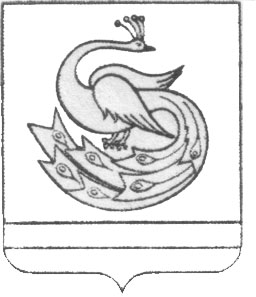 АДМИНИСТРАЦИЯ   СТЕПНИНСКОГО СЕЛЬСКОГО ПОСЕЛЕНИЯ ПЛАСТОВСКОГО МУНИЦИПАЛЬНОГО РАЙОНАЧЕЛЯБИНСКОЙ ОБЛАСТИРАСПОРЯЖЕНИЕ_______________________________________________________________29.12.2021г.				                                №  56Об утверждении номенклатуры дел администрации Степнинскогосельского поселения на 2022 год	В целях обеспечения учета, хранения, а также систематизации документооборота администрации Степнинского сельского поселения в соответствии с Федеральными законами от 22.10.2004 №125-ФЗ «Об архивном деле РФ», от 06.10.2003 №131-ФЗ «Об общих принципах организации местного самоуправления в Российской Федерации», Приказом Росархива от 20.12.2019 № 236 "Об утверждении Перечня типовых управленческих архивных документов, образующихся в процессе деятельности государственных органов, органов местного самоуправления и организаций, с указанием сроков их хранения":1. Утвердить номенклатуру дел администрации Степнинского сельского поселения на 2022 год согласно приложению к настоящему распоряжению.2. Настоящее распоряжение вступает в силу с 01.01.2022.	3. Настоящее распоряжение подлежит размещению на официальном сайте Степнинского сельского поселения в сети Интернет.         4. Контроль за исполнением настоящего распоряжения возложить на   заместителя главы Степнинского сельского поселения И.В.Нассонову.Глава Степнинского  сельского поселения	   А.В.Гордиенко                                                                      Приложение                                                                        к распоряжению администрации                                                                      Степнинского сельского поселения                                                                                от « 29 » декабря 2021 № 56АДМИНИСТРАЦИЯ СТЕПНИНСКОГО СЕЛЬСКОГО ПОСЕЛЕНИЯПЛАСТОВСКОГО МУНИЦИПАЛЬНОГО РАЙОНАс.Степное  Пластовского района Челябинской области НОМЕНКЛАТУРА ДЕЛна  2022  годОглавление      Оглавление                                                                                               201.Организационно-распорядительная деятельность		          3-502.Управление землей и муниципальной собственностью		603.Бухгалтерский учет и отчетность						7-1004.Гражданская оборона и чрезвычайные ситуации			1105.Юридическая работа и работа с кадрами					12-1306.Организация и ведение воинского учета					1407.Административно-хозяйственная работа и архив			1508. Противодействие коррупции                                                             16                                                            Итоговая запись о количестве заведенных дел				17     Список сокращенных слов							18АДМИНИСТРАЦИЯ СТЕПНИНСКОГО		УТВЕРЖДАЮ			               СЕЛЬСКОГО ПОСЕЛЕНИЯ                                Глава Степнинского                                           ПЛАСТОВСКОГОМУНИЦИПАЛЬНОГО        сельского   поселенияРАЙОНА                                                                ___________А.В.Гордиенко                                              				«____» _________ 2021 года      НОМЕНКЛАТУРА ДЕЛ      на  2022  годПри составлении номенклатуры дел был использован «Перечень типовых управленческих архивных документов, образующихся в процессе деятельности государственных органов, органов местного самоуправления и организаций, с указанием сроков хранения» утвержденный приказом Федерального архивного агентства от 20.12.2019 №236.Заместитель главы                                                     И.В.НассоноваСОГЛАСОВАНОПротокол  ЭК администрацииСтепнинского сельского поселения № ___ от ______2021 Итоговая запись о категориях и количестве дел, заведённых в 2022 году в администрации  Степнинского сельского поселения 	Пластовского муниципального района      Заместитель главы                                                     И.В.Нассонова «____»___________ 2022 года	Итоговые сведения переданы в архив      Заместитель главы                                                     И.В.Нассонова «____»___________ 2022 годаСписок сокращенных слов№c. Степное Пластовский районЧелябинская областьc. Степное Пластовский районЧелябинская областьc. Степное Пластовский районЧелябинская область(место составления)(место составления)(место составления)ИндексделаЗаголовок делаКол-воед.хр.Срок хранения и № статей по перечнюПримечания1234501. Организационно-распорядительная деятельность01. Организационно-распорядительная деятельность01. Организационно-распорядительная деятельность01. Организационно-распорядительная деятельность01. Организационно-распорядительная деятельность01-01    01-01Законы РФ, Указы Президента РФ, постановления Правительства РФ, присланные для сведенияДМНст. 2 (б) т.п.01-02Постановления, решения Законодательного собрания, Правительства Челябинской области, присланные  для сведенияДМНст.3(б) т.п.Относящиеся  к деятельности- постоянно01-03Постановления, решения  Собрания депутатов и Администрации Пластовского муниципального района Челябинской области а) относящиеся к деятельностиб)присланные  для сведенияпостоянност. 4(а) т.п.ДМНст. 4 (б) т.п.Относящиеся  к деятельности- постоянно01-04Методические рекомендации, инструкции, правила, регламенты, указания и др. министерств и ведомств Российской Федерации, Челябинской области, присланные для сведения1 годст.8(б) т.п.После замены новыми01-05Устав сельского  поселенияпостоянност.28т.п.01-06Документы (приказы, постановления, свидетельства, и др.) о регистрации, о ликвидации администрациипостоянност.27 т.п.01-07Постановления администрации Степнинского сельского поселенияпостоянност. 4(а) т.п.01-08Распоряжения администрации по основной деятельностипостоянност. 4 (а) т.п.1234501-09Распоряжения по личному составу           (о приеме, совмещении, переводе, увольнении; аттестации, повышении квалификации, присвоении званий (чинов); изменении фамилии; оплате труда, премировании; отпусках по уходу за ребенком, отпусках без сохранения содержания, отпусках в связи с обучением)50лет ЭПКст. 434 (а) т.п.01-10Распоряжения о дисциплинарных взысканиях, ежегодных оплачиваемых отпусках, дежурствах, краткосрочных внутрироссийских и зарубежных командировках3 годаст. 434(а) т.п.01-11Протоколы совещаний при  главе сельского поселенияпостоянност.18 (е) т.п.01-12Протоколы сходов гражданпостоянност.18 (к) т.п.01-13Соглашения по передаче полномочий между сельским поселением и муниципальным райономпостоянност.8(а) т.п.01-14Муниципальные программы, изменения к ним и отчеты об их выполнениипостоянност.191(а)т.п.01-15Планы работы администрациипостоянност.198(а) т.п.01-16Основные показатели (паспорта) социально-экономического развития поселенияпостоянност. 46 т.п.01-17Запросы депутатов, справки, информации и др. по их выполнениюпостоянност.24 т.п.01-18Документы о рассмотрении жалоб, обращений граждан (обзоры, аналитические записки и др.)5 лет ЭПКст. 152 т.п.01-19Похозяйственные книгипостоянност.330 т.п.01-20Предложения, заявления, жалобы граждан личного или второстепенного характера и др., документы  об их рассмотрении5 лет ЭПКст. 154 т.п.01 -21Алфавитные книгипостоянност. 330 т.п.01-22Приемо-сдаточные акты и приложения к ним, составленные при смене специалистов5 летст. 44 т.п.01-23Переписка с Собранием депутатов Пластовского муниципального района5 лет ЭПКст. 70 т.п.01-24Переписка с администрацией Пластовского муниципального района по вопросам работы администрации сельского поселения5 лет ЭПКст. 70 т.п.1234501-25Переписка  администрации по вопросам дорожного строительства, транспорта, электрификации, газификации, водоснабжения5 лет ЭПКст. 70 т.п.01-26Журнал регистрации постановлений Степнинского сельского поселенияпостоянност.182(а) т.п.01-27Журнал регистрации распоряжений администрации по основной деятельностипостоянност.182(а) т.п.01-28Журнал регистрации приема граждан по личным вопросам3 годаст.183(а) т.п.01-29Журнал регистрации заявлений работников по личным вопросам5 летст.182(в)т.п.01-30Журнал регистрации входящей корреспонденции5 летст. 182(г) т.п.01-31Журнал регистрации исходящей корреспонденции5 летст. 182(г) т.п.1234502. Управление землей и муниципальной собственностью02. Управление землей и муниципальной собственностью02. Управление землей и муниципальной собственностью02. Управление землей и муниципальной собственностью02. Управление землей и муниципальной собственностью02-01Законы РФ, Указы Президента РФ, постановления Правительства РФ, присланные для сведенияДМНст. 2 (б) т.п.02-02Постановления, решения Законодательного собрания, Правительства Челябинской области, присланные  для сведенияДМНст.3(б) т.п.02-03Постановления, решения  Собрания депутатов и Администрации Пластовского муниципального района Челябинской области, присланные  для сведенияДМНст.4(б) т.п.02-04Постановления, распоряжения администрации по основной деятельности (копии)ДМНст. 4(а) т.п.Подлинникив д.1-07,1-0802-05Реестр муниципальной собственностиДо ликвидации организациист.329 т.п.02-06Договоры аренды муниципального имущества 10 летст. 94(а) т.п.02-07Технические паспорта зданий и сооружений муниципальной собственности  сельского  поселения5 лет532(б) т.п.02-08Журнал регистрации договоров аренды муниципального имущества      10 летст.137(а) т.п.02-09Журнал регистрации договоров аренды земельных участков10 летст.137 (а) т.п.1234503.Бухгалтерский учет и отчетность03.Бухгалтерский учет и отчетность03.Бухгалтерский учет и отчетность03.Бухгалтерский учет и отчетность03.Бухгалтерский учет и отчетность03-01Законы РФ, Указы Президента РФ, постановления Правительства РФ, присланные для сведенияДМНст.2 (б)т.п.Относящиеся к деятельности постоянно03-02Постановления, решения Законодательного собрания, Правительства Челябинской области, присланные  для сведенияДМНст.3(б) т.п.Относящиеся к деятельности постоянно03-03Постановления, решения  Собрания депутатов и Администрации Пластовского муниципального района Челябинской областиа) относящиеся к деятельностиб) присланные  для сведенияпостоянност. 4(а) т.п.ДМНст. 4(б) т.п.03-04Инструкции методические рекомендации, указания министерств и ведомств,  присланные для сведения1 годст.8(б)т.п.После замены новыми03-05Распоряжения администрации по основной деятельности.административно-хозяйственным вопросам и по личному составу (копии)ДМНст.4 (а) т.п.Подлинникив д.1-08, 1-09,1-1003-06Утвержденный бюджет сельского  поселения и документы к немупостоянност. 247(а) т.п.03-07Сметы доходов и расходов  по бюджетным средствампостоянност. 243(б) т.п.03-08Положения (регламенты) о контрактных управляющих; контрактной службе; закупках товаров, работ, услуг; комиссиях по осуществлению закупок товаров, работ, услугпостоянност.217 т.п.03-09Протоколы заседаний инвентаризационной комиссии, акты, сличительные ведомости основных средств, зданий, товароматериальных ценностей10 летст.142(б) т.п.03-10Штатное расписание администрации, изменения к нему постоянност.40 т.п.03-11Финансовые планыа) сводные,годовыеб) квартальныев) месячныепостоянност.248 т.п.5 летст.248т.п.1годст.248 т.п.При отсутствии годовых-постоянно03-12Положение об оплате труда и премированию служащих постоянност. 294(а) т.п.1234503-13Отчеты администрации сельского  поселения об исполнении бюджета а) годовые б) квартальныепостоянност.269(а) т.п.5 летст.269 (б)т.п.03-14Объяснительная записка к отчету администрации об исполнении бюджета и документы к ней5 летст.270 т.п.03-15Отчеты об исполнении смет расходов на содержание аппарата администрации сельского  поселения и приложения к нима) годовыеб) квартальныепостоянност.273(б) т.п.5 летст.273(в) т.п.03-16Отчеты  о выполнении плана по численности и фонду заработной платы работников и приложения к нима) годовыеб) квартальныепостоянност.273(б) т.п.5 летст.273(в) т.п.03-17Годовые статистические отчеты об автомобильных дорогах, сведения о дополнительном образовании МС, о бюджете, о заработной плате МС и  др. (3-ДГ(МО), 2 МС, 1 МБ, 1Т(ГМС))постоянност.335(а) т.п.03-18Расчет по страховым взносам работников  (ф.  по КНД 1151111)50 лет ст.308 т.п.03-19Годовой расчет по начисленным и уплаченным страховым взносам на обязательное социальное страхование (ф.4-ФСС)5летст.310 т.п.03-20Ведомости  учета основных средств5 летст. 276 т.п.03-21Ведомости начисления             амортизации на износ основных средств5 летст. 323 т.п.03-22Оборотные ведомости5 летст. 27603-23Акты о проведении                       документальных ревизий            финансово-хозяйственной            деятельности администрации10 летст. 142(б) т.п.03-24Документы (сметы, акты экспертиз, анализы, обзоры и др.) по вопросам жилищно-коммунального  хозяйства и транспорта10 летст. 640 т.п.1234503-25Документы (заявления, сведения, списки, расчеты и др.) о         предоставлении льгот по уплате налогов5 летст.362 т.п.При условии завершения ревизии03-26Документы  (протоколы,    акты, ведомости и др.) об                       инвентаризации основных средств, имущества и  материалов5 летст. 362 т.п.03-27Инвентарные  карточки основных  средств5 летст.329(а) т.п.03-28Лицевые счета по начислению заработной платы работникам сельского поселения50 лет ЭПКст.296 т.п.04-29Документы учетной политики (стандарты бухгалтерского учета экономического субъекта, рабочий план счетов бухгалтерского учета, формы первичных учетных документов, регистров бухгалтерского учета)5 летст.267 т.п.При условии завершения проверки03-30Документы (сметы расходов, расчеты к ним, анализы, пояснительная записка) по статьям бюджетной классификации постоянност.269 т.п.03-31Главная книга5 летст.276 т.п.03-32Договоры, соглашения на выполнение работ5 лет ЭПКст.436т.п.После истечения срока действия03-33Договоры о материальной ответственности5 летст. 279т.п.03-34Паспорта здания, сооружений, оборудования5 летст.532(б) т.п.После сноса здания, строения, сооружения03-35Справки о доходе физических лиц и уплате налогов5 летст. 312т.п.При отсутствии лицевых счетов или ведомостей заработной платы 50лет03-36Документы о выплате пособий, оплате листов нетрудоспособности (заявления, списки, справки, выписки и др.)5 летст. 298т.п.03-37Исполнительные листы5 летст.299 т.п.После окончания выплаты03-38Табели учета рабочего времени работников 5 летст.402 т.п.03-39Документы о приеме выполненных работ (акты, справки, счета)5 летст. 301 т.п.1234503-40Планы-графики3 годаст.218 т.п.03-41Документы (извещения, документация об аукционе, изменения, внесенные в документацию об аукционе, разъяснения положений, документации об аукционе, заявки, протоколы), составленные в ходе проведения аукциона3 годаст.220 т.п.03-42Переписка об открытии, закрытии, состоянии , оплате текущих, расчетных, бюджетных счетов, о проведении денежно-расчетных  операций 5 летст. 257 т.п.03-43Переписка по вопросам бухгалтерского учета, бюджетного учета5 летст.289т.п.03-44Журналы регистрации доверенностей5 летст.282т.п1234504. Гражданская оборона и чрезвычайные ситуации04. Гражданская оборона и чрезвычайные ситуации04. Гражданская оборона и чрезвычайные ситуации04. Гражданская оборона и чрезвычайные ситуации04. Гражданская оборона и чрезвычайные ситуации04-01План основных мероприятий сельского  поселения в области ГО, предупреждения и ликвидации ЧС5 летст. 601 т.п.04-02Документы (справки, информации, акты обследования и т.д.) пожарной безопасности5 летст. 611 т.п.04-03Журнал вводного инструктажа по ГО и защите от ЧС3 годаст.608 т.п.04-04Журнал учета инструктажей по пожарной безопасности3 годаст.613 т.п.04-05Журнал учета наличия и состояния первичных средств пожаротушения 5 летст.614 т.п.После замены1234505. Юридическая работа и работа с кадрами05. Юридическая работа и работа с кадрами05. Юридическая работа и работа с кадрами05. Юридическая работа и работа с кадрами05. Юридическая работа и работа с кадрами05-01Законы РФ, Указы Президента РФ, постановления Правительства РФ, присланные для сведенияДМНст.2 (б) т.п.05-02Постановления, решения Законодательного собрания, Правительства, Собрания депутатов и Администрации муниципального района Челябинской области, присланные  для сведенияДМНст.3(б) т.п.05-03Распоряжения администрации по основной деятельности, личному составу и административно-хозяйственной деятельности (копии)ДМНст. 4(а) т.п.ст.343(а) т.п.Подлинникив д.1-08, 1-09,1-1005-04Положения, инструкции о правах и обязанностях должностных лиц (должностные инструкции)а) типовые  ( примерные) б) индивидуальные ( персональные)50летст.443 т.п.ДЗНв составе личных делРабота с кадрами05-05Правила, инструкции и методические рекомендации по вопросам кадрового обеспечения и трудовых отношений1 годст.8 (б) т.п.После замены новыми05-06Личные дела муниципальных служащих 50 лет ЭПКст.445 т.п.05-07Личные карточки служащих (ф.Т-2)50 лет ЭПКст.444 т.п.05-08Трудовые контракты служащих50 лет ЭПКст.435 т.п.05-09Трудовые книжкидо востребованияст. 449. т.п.Невостребованные –50 лет05-10Документы (положения, инструкции) об обработке персональных данныхпостоянност.440(а) т.п.05-11Протоколы заседаний комиссии по установке трудового стажа для выплаты надбавки за выслугу лет10 летст.485 т.п.05-12Документы( решения аттестационной комиссии) о проведении аттестации муниципальных служащих5 летст.488 т.п.05-13Документы по оформлению государственной пенсии (ходатайства, справки, заявления, анкеты акты и др.)5 летст. 638 т.п.05-14Отчет о работе с кадрами (ф.1-МС)постоянност.335(а) т.п.05-15Графики предоставления отпусков3 годаст. 453 т.п.05-16Книга учета трудовых книжек и вкладышей к ним50 летст.463(в) т.п.05-17Журнал регистрации несчастных случаев, учета аварий45 летст.424 т.п.1234505-18Журнал регистрации распоряжений по личному составу50 лет ЭПКст. 182 (б) т.п.05-19Журнал учета больничных листов5 летст. 619 т.п.1234506. Организация и ведение воинского учета06. Организация и ведение воинского учета06. Организация и ведение воинского учета06. Организация и ведение воинского учета06. Организация и ведение воинского учета06-01Карточки учета военнообязанных5 летст.463(е) т.п.После снятия с воинского учета06-02Списки военнообязанных5 летст.463(е)06-03Списки призывников5 летст.457т.пПосле снятия с учета06-04Алфавитные карточки учета призывников5 летст.458 т.п.После снятия с учета06-05Переписка по воинскому учету и мобилизационной подготовке5 летст.457 т.п.06-06Журнал учета военных билетов5 летст.463(е) т.п.06-07Книга учета бланков специального учета (ф.10)3 годаст. 183 (в) т.пПосле уничтожения бланков06-08Книга учета передачи бланков специального учета, военных билетов и личных карточек (ф.11)3 годаст. 183 (в) т.пПосле уничтожения бланков06-09Журнал учета проверок состояния воинского учета сельского  поселения5 летст. 459 т.п.1234507. Административно-хозяйственная работа и архив07. Административно-хозяйственная работа и архив07. Административно-хозяйственная работа и архив07. Административно-хозяйственная работа и архив07. Административно-хозяйственная работа и архив07-01Инструкции, методические указания, рекомендации министерств и ведомств, присланные для сведения1 годст.8 (б) т.п.После замены новыми07-02Документы (акты, справки, предписания, сведения и др.) об обследовании охраны и противопожарного состояния 5 летст.611 т.п.07-03Паспорта на здания 5 летст. 532(б)т.п.После сноса здания, строения, сооружения07-04Паспорта на автомобильный транспорт и техническое оборудованиедо списанияст.548 т.п.07-05Журнал учета путевых листов5 летст.553 т.п.07-06Журналы учета электроэнергии5 летст.540т.п.07-07Журнал учета проведения инструктажа по охране труда45 летст.423(а)т.п.Архив07-08Номенклатура дел администрации Степнинского сельского поселенияпостоянност. 157 т.п.07-09Дело фонда (историческая справка, акты проверки наличия и состояния документов, приема и передачи, выделения дел к уничтожению,  Положение об ЭК, приказ о назначении ответственного, протоколы заседания экспертной комиссии, справки о проверке работы и др.)постоянност. 170 т.п.Хранится в организации07-10Описи дела) по личному составуб)постоянного хранения50 летст.172(б)постоянност.172(а) т.п.Хранятся в организации07-11Журнал учета поступления и выбытия документов, паспорт архива постоянност.171 т.п.Хранится в организации1234508.Противодействие коррупции08.Противодействие коррупции08.Противодействие коррупции08.Противодействие коррупции08.Противодействие коррупции08-01Планы противодействия коррупциипостоянност.464 т.п.08-02Локальные нормативные правовые акты (порядки, перечни должностей, положения) по противодействию коррупциипостоянност.465 т.п.08-03Методические документы (рекомендации, памятки, разъяснения) по противодействию коррупциипостоянност.466 т.п.После замены новыми08-04Справки о доходах, расходах, об имуществе и обязательствах имущественного характерапостоянност.464 т.п.В личных делахПо срокам Всего В том числе:В том числе:хранения переходящих с отметкой «ЭПК»1 2 3 4 Постоянного Временного (свыше 10 лет)Временного (до 10 лет включительно)ИТОГО:ДМН-до минования надобностиЭПК-экспертно-проверочная комиссияст.-статьят.п.-типовой переченьЭК-экспертная комиссияКол-во ед. хр.-количество единиц храненияФСС-фонд социального страхованияф.-формадр.-другие ЖКХ-жилищно-коммунальное хозяйствоРФ-Российская ФедерацияГО и ЧС- гражданская оборона и чрезвычайная ситуация